Уважаемые руководители!В связи с принятием Федерального закона от 31 июля 2020 г. № 304-ФЗ «О внесении изменений в Федеральный закон «Об образовании в Российской Федерации» по вопросам воспитания обучающихся», а также в целях обеспечения единого воспитательного пространства  Вами были разработаны рабочая программа воспитания и календарный план воспитательной работы. Просим в кратчайшие сроки обеспечить размещение вышеуказанных утвержденных документов на официальном сайте Вашего учреждения и направить в адрес Кобизкой А.Н. kobizkayaan@tura.evenkya.ru активную ссылку или скриншот подтверждающий размещение.Руководитель				п/п				О.С. ШаповаловаИсп. Кобизкая А.Н. (39170) 31-512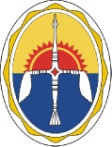  УПРАВЛЕНИЕ ОБРАЗОВАНИЯАдминистрации Эвенкийского муниципального районаКрасноярского краяул. Советская, д.2, п. Тура, Эвенкийский район, Красноярский край, 648000  Телефон:(39170) 31-457E-mail: ShapovalovaOS@tura.evenkya.ru ОГРН 1102470000467 ,       ИНН/КПП 2470000919/24700100110.06.2021г. №373на №______________ от ______________Руководителям образовательных учреждений